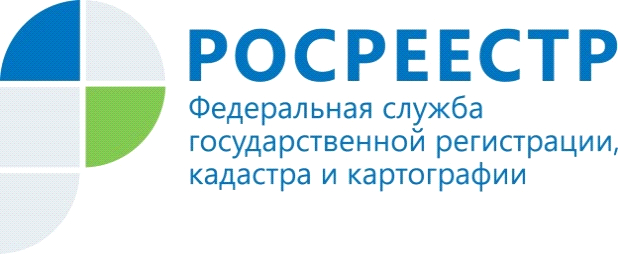 Управлением Росреестра по Красноярскому краю приняты меры по защите социальных прав граждан – банкротов, на получение средств прожиточного минимума, незаконно удерживаемых финансовыми управляющимиУправление  Росреестра по Красноярскому краю вправе возбуждать дела об административных правонарушениях в отношении арбитражных управляющих  (финансовых управляющих) – лиц, специально уполномоченных на проведение процедур банкротства граждан.	В частности, вышеуказанными лицами при проведении процедуры банкротства физического лица фактически приобретаются права по распоряжению всем имуществом гражданина – банкрота. В связи с чем, в последнее время, с учетом значительного роста количества процедур банкротства граждан, актуальным является вопрос защиты социальных прав граждан – банкротов, в том числе, на получение средств прожиточного минимума.Вместе с тем, финансовым управляющим допускаются нарушения в части невыплаты	гражданам – банкротам в полном объеме денежных средств прожиточного минимума на содержание себя и их несовершеннолетних детей, а также удержания из средств прожиточного минимума коммунальных и иных платежей.По заявлениям Управления такие действия финансовых управляющих Арбитражным судом Красноярского края признаны незаконными (за 2020 г. вынесено 2 решения Арбитражного суда).Пресс-службаУправления Росреестра по Красноярскому краю: тел.: (391)2-226-756е-mail: pressa@r24.rosreestr.ruсайт: https://www.rosreestr.gov.ru «ВКонтакте» http://vk.com/to24.rosreestr«Instagram»: rosreestr_krsk24